ANEXO II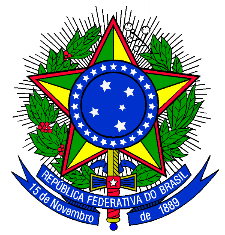 MINISTÉRIO DA EDUCAÇÃOSECRETARIA DE EDUCAÇÃO PROFISSIONAL E TECNOLÓGICA INSTITUTO FEDERAL DE EDUCAÇÃO, CIÊNCIA E TECNOLOGIA DO SUL DE MINAS GERAISMODELO EDITAL Nº 92/2019HACKATHON – IFSULDEMINASTítulo da Tecnologia desenvolvida<Data><Local>INFORMAÇÕES GERAISTítulo do projeto: Servidor(a) orientador(a):Telefone:						E-mail:Endereço no Lattes:Equipe do projeto:Local de Execução:Período de Execução:Início: Término:Data e assinatura do orientador/coordenador proponenteData e assinatura dos membros participantesANTECEDENTES E JUSTIFICATIVAPOR QUE ESTA TECNOLOGIA É IMPORTANTE? POR QUE FAZER? PARA QUE FAZER? QUAIS AS QUESTÕES A SEREM RESOLVIDAS?Demonstrar a relevância do estudo em questão. Que contribuições a tecnologia trará para a compreensão, a intervenção ou a solução do problema. E se há relevância da pesquisa para as áreas de tecnologia e de inovação, e se poderá gerar um produto ou processo ao final.REFERENCIAL TEÓRICOO QUE FOI ESCRITO SOBRE O TEMA?É o embasamento teórico da sua tecnologia, o que vai fundamentá-lo. Descrever o que já foi feito nesta área específica.OBJETIVOSO QUE PRETENDO DESENVOLVER?Deve esclarecer o que se pretende atingir com a realização do trabalho de desenvolvimento da tecnologia, com a implementação do projeto. Deve ser explicitado por verbos no infinitivo: determinar, estabelecer, estudar, analisar, comparar, introduzir, elucidar, explicar, contrastar, discutir, demonstrar, dentre outros)Objetivo Geral: Corresponde à finalidade maior que a tecnologia quer atingir. Deve expressar o que se quer alcançar ao final do projeto.Objetivos Específicos: Corresponde às ações que se propõem a executar dentro de um determinado período de tempo. Apresentam caráter mais concreto. Têm função intermediária e instrumental, indicando o caminho para se atingir o objetivo geral.METODOLOGIACOMO VOU FAZER MEU TRABALHO?Explicar detalhadamente como o trabalho será desenvolvido, etapa por etapa, e quem participará de sua tecnologia. Explicação sobre os procedimentos técnicos, as técnicas que serão utilizadas e como os dados serão tabulados e analisados.CRONOGRAMAQUANDO DESENVOLVEREI CADA ETAPA do desenvolvimento da tecnologia?Descrição das etapas da pesquisa, relacionadas ao tempo utilizado para a realização de cada uma.Observação: O mês 1 será considerado o mês de junho.RESULTADOS ESPERADOSExplicite quais os resultados esperados desta tecnologia.REFERÊNCIAS BIBLIOGRÁFICASONDE PESQUISEI?Item obrigatório. É o que dará validade aos conceitos, teorias utilizadas. Citar fontes utilizadas no desenvolvimento do trabalho de acordo com as normas da ABNT.Local/UG, __/__/ 2019.PLANO DE TRABALHO PARA CADA MEMBRO PARTICIPANTEOs abaixo-assinados declaram que o presente Plano de Trabalho foi estabelecido em comum acordo, assumindo as tarefas e responsabilidades que lhes caberão durante o período de realização deste.Local/MG, __/__/2019.Assinaturas:		Orientador/coordenador(a) do Projeto			Membro participanteNomeTitulação máximaInstituição pertencenteFunçãoE-mailAtividadeMesesMesesMesesMesesMesesAtividade12345PLANO DE TRABALHOPLANO DE TRABALHOPLANO DE TRABALHOPLANO DE TRABALHOPLANO DE TRABALHOPLANO DE TRABALHODescrição das atividades (síntese das atividades a seremdesenvolvidas pelo(a) aluno (a)Descrição das atividades (síntese das atividades a seremdesenvolvidas pelo(a) aluno (a)Descrição das atividades (síntese das atividades a seremdesenvolvidas pelo(a) aluno (a)Descrição das atividades (síntese das atividades a seremdesenvolvidas pelo(a) aluno (a)Descrição das atividades (síntese das atividades a seremdesenvolvidas pelo(a) aluno (a)Mês/ anoDuração das atividadesInício:Término: